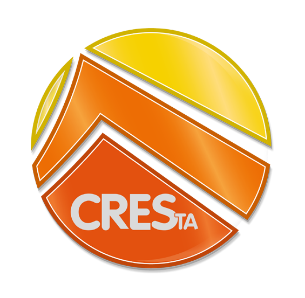 CRESTA – PEMTA 2019AFINANDO EL OIDO PARA PENSARLic. Natalia BalulLa filosofía cuestiona lo útil, pregunta los porqué de todo, rompe con lo obvio, con lo natural, nada es como nos parece o se nos presenta. Sabiendo que nacemos para morir, ya de entrada nos estamos angustiando.  El hombre es angustia decía Sartre.Todo el tiempo intentamos trascender a sí mismos y para ello  sirve la filosofía, la música, la pintura, el cine.  También para cuestionarse,  entre otras cosas,  si el mundo fue  es y será una porquería. Como dice el Tango.Filosofía,  Etimológicamente, proviene del griego y se entiende como  amor a la sabiduría…filo es amor y Sofía es sabiduría. Amor a la sabiduría es amor a la pregunta, la pregunta como un fin en sí mismo. La filosofía no resuelve problemas, los crea.  Y bien se sabe que si hay un problema tendría  que haber una solución.El origen etimológico del concepto Música proviene del término  musa, que en el griego antiguo alude un grupo de personajes míticos femeninos, que inspiraban a los artistas. Las musas tenían la misión de entretener a los dioses bajo la dirección de Apolo. Precisamente, Apolo era el jefe de las musas; él las dirigía para que entretuvieran a los dioses en las comidas.La música ha sido en todo  tiempo la expresión melódica del alma. Hay música que arrulla: canciones de cuna, cantos infantiles, hay música que inquieta, que hace meditar, apasionada, llena de ternura. Pero también hay música frívola que exalta los sentimientos hacia lo vano y superficial.Casi no hay un acto en la vida humana que no esta influenciado por el mundo de la música, porque la vida misma es música.La idea de este curso no es tratar de descifrar lo que la canción quiso decir, sino “jugar” a ver que entendemos, según donde estemos parados…Porque la música es para el alma lo que la gimnasia para el cuerpo dijo Platón.Hay que adoptar un actitud contaste crítica y desestructurar  lo incuestionable..Considero que con la filosofía no vamos a tener respuestas definitivas a grandes planteos pero si nos va a permitir ser más libres más abiertos más sensibles con el mundo que nos rodea. Y sobre todo poder ponernos un rato los auriculares o la música al taco y pensar, sobre todo pensar que le pasaría a ese/a cantante para decir lo que dijo y ponernos en su lugar, ya sea lo que dure el tema.Versaremos entre diferentes ritmos musicales, Boleros, tango, rock, cumbia, y hasta pasearemos por el himno nacional…La idea es compartir un momento filosófico  pero musicalizado…Apuntando a detectar emociones, recuerdos, historias de un país que habitamos, ver qué papel tuvo la mujer y cual el hombre en este momento. En fin VERNO a nosotros mismos desde la música, porque un tema musical no nos gusta porque si, o no nos disgusta porque si….Porque como dijo Nietzsche: “sin música la vida sería un error”Este curso tiene una duración de dos meses en donde jugaremos un poco con las interpretaciones tanto filosóficas como musicales…Y citando nuevamente al alemán que dice que  “No existen verdades solo interpretaciones “es que me animo a coordinarlo…Para que interpretemos….Y quién nos dice que tal vez alguien se anime a cantar…o todos… nunca se sabe…